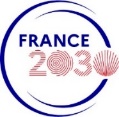 Lettre d’engagementDate :										Signature et visa :Le présent engagement est à compléter, signer, viser par la personne habilitée à engager l’Établissement Coordinateur et chaque Établissement Partenaire et à scanner/déposer avant le 13 décembre 2022 à 11 heures (heure de Paris), sur le site de soumission : https://france2030.agencerecherche.fr/PEPR-Explo-OneWater-AAP-dossierLe présent engagement est à compléter, signer, viser par la personne habilitée à engager l’Établissement Coordinateur et chaque Établissement Partenaire et à scanner/déposer avant le 13 décembre 2022 à 11 heures (heure de Paris), sur le site de soumission : https://france2030.agencerecherche.fr/PEPR-Explo-OneWater-AAP-dossierPEPR Exploratoire OneWater – Appel à projetsAcronyme du projet : Acronyme du projet : Établissement Coordinateur  ou Établissement Partenaire :Nom (acronyme + nom complet + statut juridique)Établissement Coordinateur  ou Établissement Partenaire :Nom (acronyme + nom complet + statut juridique)Personne habilitée à engager l’Établissement :Personne habilitée à engager l’Établissement :Prénom : Nom : Courriel : Qualité : Adresse postale : Adresse postale : Ayant le pouvoir d'engager juridiquement l'établissement ci-dessus, je déclare :avoir pris connaissance du dossier complet de soumission (document scientifique, y compris son annexe, et document administratif et financier) tel que déposé sur le site de l’ANR et du règlement relatif aux modalités d'attribution des aides au titre de l’action « Programmes et Équipements Prioritaires de Recherche » ;m'engager à négocier et signer un accord de consortium (ou équivalent) et mettre en œuvre tous les moyens nécessaires pour finaliser ce document dans les conditions et délais prévus par le règlement relatif aux modalités d'attribution des aides précité ;m'engager à mettre en œuvre tous les moyens nécessaires à la réalisation du projet tels que décrits dans le dossier de soumission, dans les conditions prévues par le règlement relatif aux modalités d'attribution des aides précité ;m'engager à respecter les engagements financiers tels que détaillés dans le document administratif et financier du document de soumission déposé ;m’engager à mettre en œuvre les recrutements sur contrat des personnels nécessaires à la réalisation de la proposition déposée et cela en conformité avec tous les lois et règlements en vigueur applicables ; à mettre à disposition des personnels engagés dans la réalisation du projet les surfaces de travail nécessaires à l’accomplissement de leurs missions pendant la durée du projet ;souscrire aux obligations qui découlent du financement du projet par l’ANR, notamment à des fins d'évaluation globale de l'action.